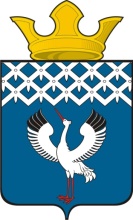  Российская Федерация         Свердловская областьГлава Байкаловского сельского поселения Байкаловского муниципального районаСвердловской областиПОСТАНОВЛЕНИЕот 17.07.2024 года  №146-п       с. БайкаловоО внесении изменений в Условия размещения нестационарных торговыхобъектов на территории муниципального образования Байкаловскогосельского поселения, утвержденные постановлением Главы муниципального образования Байкаловского сельского поселения от 13.05.2019 №203-п	В целях реализации Федерального закона от 28.12.2009 № 381-ФЗ «Об основах государственного регулирования торговой деятельности в Российской Федерации», Закона Свердловской области от 21.03.2012 № 24-ОЗ «О торговой деятельности на территории Свердловской области», в соответствии с Постановлением Правительства Свердловской области от 14.03.2019 № 164-ПП «Об утверждении Порядка размещения нестационарных торговых объектов на территории Свердловской области», руководствуясь Уставом Байкаловского сельского поселения и протестом Прокурора Байкаловского района от 28.06.2024 №01-12-2024,ПОСТАНОВЛЯЮ:1. Внести в Условия размещения нестационарных торговых объектов на территории муниципального образования Байкаловского сельского поселения, утвержденные постановлением Главы муниципального образования Байкаловского сельского поселения от 13.05.2019 №203-п (с изменениями  от 25.10.2022 №284-п), следующие изменения:1.1. подпункт 2 пункта 5 изложить в следующей редакции:«2) хозяйствующий субъект - коммерческая организация, некоммерческая организация, индивидуальный предприниматель, физическое лицо, не являющееся индивидуальным предпринимателем и применяющее специальный налоговый режим «Налог на профессиональный доход», в течение срока проведения эксперимента, установленного Федеральным законом от 27 ноября 2018 года № 422-ФЗ «О проведении эксперимента по установлению специального налогового режима «Налог на профессиональный доход», осуществляющие деятельность, приносящую доход;».1.2. подпункт 4 пункта 11 признать утратившим силу;1.3. пункт 19 дополнить подпунктом 5 следующего содержания:«5) Нарушение хозяйствующим субъектом требований, запретов, ограничений, установленных законодательством Российской Федерации и Свердловской области в сфере  розничной продажи алкогольной и спиртосодержащей продукции, подтвержденный  вступившим в законную силу постановлением суда, органа, должностного лица о привлечении к административной ответственности или вступившим в законную силу приговором суда по уголовному делу. Односторонний отказ уполномоченного органа Администрации Байкаловского сельского поселения от договора допускается по тем основаниям, которые согласованы сторонами при заключении договора.».1.4. пункт 19 дополнить подпунктом 6) следующего содержания:«6) передача права и обязанности по Договору третьему лицу, а также передача права и обязанности по Договору в залог, внесение их в качестве вклада в уставной капитал хозяйственного товарищества или общества, либо паевого взноса в производственный кооператив»;1.5. приложение № 3 изложить в новой редакции (прилагается).2. Настоящее Постановление опубликовать в Информационном вестнике Байкаловского сельского поселения и разместить на официальном сайте Байкаловского сельского поселения www.bsposelenie.ru   4. Контроль за исполнением настоящего постановления оставляю за собой.	Глава Байкаловского сельского поселения 	Байкаловского муниципального района 	Свердловской области                                                                   Д.В. ЛыжинПриложение № 3 к Условиям  размещения  нестационарных торговых объектовна территории Байкаловского сельского поселения( в редакции от 17.07.2024 №146-п)Договор на размещение нестационарного торгового объектана территории Байкаловского сельского поселенияс. Байкалово                                             "__" __________ 20__ г.    Администрация Байкаловского сельского поселения Байкаловского муниципального района Свердловской области (далее - Администрация), в лице__________________________________________________,действующего на основании _______________________________________________________________________________,с одной стороны, и ____________________________________________________________________________________________________________________________________________,(полное наименование победителя аукциона, единственного участника аукциона,              лица, обладающего правом на заключение Договора)(далее - Хозяйствующий субъект), в лице _______________________________________________________________________________________________________________________,действующего на основании _____________________________________________________,с другой стороны, а совместно именуемые "Стороны", в соответствии со Схемойразмещения нестационарных торговых объектов, утвержденной ______________________(далее - Схема), на основании _________________________________________________________________________________________________________________________________,                (указать основания для заключения Договора)заключили настоящий Договор о нижеследующем:1. Предмет Договора 1.1. Администрация предоставляет Хозяйствующему субъекту право на размещение следующего нестационарного торгового объекта:  _______________________________________________________________________________(специализация, тип, вид, площадь объекта)(далее - Объект) ______________________________________________________________, (адрес и описание местонахождения объекта, N места в Схеме (при наличии))согласно месту размещения нестационарного торгового объекта, предусмотренному Схемой размещения НТО, а Хозяйствующий субъект обязуется разместить нестационарный торговый объект по указанному адресу, в соответствии с эскизным проектом нестационарного торгового объекта, согласованным с Администрацией Байкаловского сельского поселения и обеспечить в течение всего срока действия настоящего Договора использование нестационарного торгового объекта на условиях и в порядке, предусмотренных законодательством Российской Федерации, законодательством Свердловской области, Условиями размещения нестационарных торговых объектов на территории Байкаловского сельского поселения, настоящим Договором, санитарно-эпидемиологическими правилами и нормами, требованиями нормативных правовых актов о безопасности дорожного движения, пожарной безопасности, Правилами благоустройства территории Байкаловского сельского поселения, а также в случае необходимости осуществить подключение нестационарного торгового объекта к сетям электроснабжения, водо- и теплоснабжения самостоятельно и за свой счет с соблюдением требований действующего законодательства. 1.2. Хозяйствующему субъекту запрещается размещение в месте, установленном Схемой размещения НТО, иных объектов, за исключением нестационарного торгового объекта, указанного в пункте 1.1 настоящего Договора, а также использование нестационарного торгового объекта с нарушением параметров по типу, специализации и площади. 2. Срок действия Договора 2.1. Настоящий Договор заключен на срок с "__" _______ 20__ г. по "__" _______ 20__ г. 2.2. По истечении срока действия настоящий Договор прекращает свое действие, автоматическое продление его срока действия не производится. 3. Права и обязанности Сторон 3.1. Хозяйствующий субъект вправе: 3.1.1. Разместить и использовать нестационарный торговый объект, соответствующий условиям, указанным в пункте 1.1 настоящего Договора, а также эскизному проекту. 3.1.2. В любое время отказаться от настоящего Договора, предупредив об этом Администрацию не менее чем за 2 (два) месяца. При этом внесенная плата за право размещения нестационарного торгового объекта не возвращается. 3.2. Хозяйствующий субъект обязан: 3.2.1. Разместить нестационарный торговый объект в срок не позднее 90 (девяноста) календарных дней со дня подписания настоящего Договора. 3.2.2. Направить в Администрацию уведомление о размещении нестационарного торгового объекта в срок не позднее 3 (трех) календарных дней со дня размещения. 3.2.3. Обеспечить соответствие нестационарного торгового объекта параметрам, указанным в пункте 1.1 настоящего Договора, эскизном проекте, согласованном с Администрацией, на протяжении всего срока действия настоящего Договора. 3.2.4. Соблюдать требования к внешнему виду, эксплуатации, демонтажу нестационарного торгового объекта и иные требования, установленные Условиями размещения нестационарных торговых объектов на территории Байкаловского сельского поселения. 3.2.5. Вносить плату за размещение нестационарного торгового объекта в полном объеме в порядке и в сроки, предусмотренные разделом 4 настоящего Договора. 3.2.6. Обеспечить соблюдение санитарных норм и правил, вывоз мусора и иных отходов от ведения торговой деятельности в нестационарном торговом объекте. 3.2.7. Соблюдать при размещении нестационарного торгового объекта требования градостроительных регламентов, строительных, экологических, санитарно-гигиенических, противопожарных и иных правил, нормативов. 3.2.8. Не допускать загрязнение, захламление места размещения нестационарного торгового объекта. 3.2.9. При возникновении повреждений или неисправностей нестационарного торгового объекта, создающих угрозу жизни, здоровью или имуществу граждан, незамедлительно осуществить ремонтно-восстановительные работы. В остальных случаях ремонтно-восстановительные работы проводить в течение трех календарных дней со дня обнаружения таких повреждений и неисправностей или со дня получения требования Администрации, выданного в соответствии с пунктом 3.3.1 настоящего Договора. 3.2.10. С момента прекращения действия настоящего Договора в пятидневный срок прекратить торговую деятельность в нестационарном торговом объекте и в течение 10 (десяти) календарных дней обеспечить демонтаж и вывоз нестационарного торгового объекта с места его размещения. 3.2.11. Уведомить Администрацию о планируемом прекращении деятельности в качестве индивидуального предпринимателя в срок не позднее, чем за 2 (два) месяца до обращения с соответствующим заявлением в регистрирующий орган. 3.2.12. Уведомить Администрацию об изменении адреса регистрации, банковских реквизитов, смене фамилии, имени или отчества, контактных данных в течение 7 (семи) дней с момента их официального изменения. 3.3. Администрация вправе: 3.3.1. Производить проверки соблюдения Хозяйствующим субъектом условий настоящего Договора, а также проверять соответствие нестационарных торговых объектов Условиям размещения нестационарных торговых объектов на территории Байкаловского сельского поселения, Правилам благоустройства территории Байкаловского сельского поселения и иным требованиям действующего законодательства с направлением соответствующего требования о приведении нестационарных торговых объектов в соответствие с требованиями. 3.3.2. Расторгнуть настоящий Договор в одностороннем порядке в соответствии с пунктом 7.5 настоящего Договора. 3.4. Администрация обязана: 3.4.1. Обеспечить Хозяйствующему субъекту беспрепятственный доступ к месту размещения нестационарного торгового объекта, указанному в пункте 1.1 настоящего Договора, на весь срок действия настоящего Договора. 4. Цена Договора и порядок расчетов 4.1. Размер ежегодной платы за размещение нестационарного торгового объекта, указанного в п. 1.1 настоящего Договора, составляет ___________________ руб. 00 коп. без НДС. 4.2. Размер ежегодной платы по настоящему Договору ежегодно увеличивается на коэффициент увеличения при расчете платы за земельные участки, находящиеся в государственной собственности Свердловской области, и земельные участки, право государственной собственности, на которые не разграничено, расположенные на территории Свердловской области, ежегодно устанавливаемый Правительством Свердловской области с учетом уровня инфляции, установленного в федеральном законе о федеральном бюджете на очередной финансовый год и плановый период, который применяется ежегодно по состоянию на начало очередного финансового года.Администрация уведомляет Хозяйствующего субъекта о размере увеличенной ежегодной платы в соответствии с настоящим пунктом не позднее чем за 7 календарных дней до срока очередного платежа, установленного пунктом 4.3 настоящего Договора. 4.3. Оплата размера ежегодной платы, указанной в пункте 4.1 с учетом пункта 4.2 настоящего Договора, осуществляется Хозяйствующим субъектом в срок до _________________________ по следующим платежным реквизитам: расчетный счет: _____________________ корреспондентский счет: _____________________ БИК: ____________________ ИНН: ____________________ КПП: ____________________ Наименование банка: ____________________ Получатель: ____________________ ОКТМО: _______________________ КБК: __________________________ Назначение платежа: ____________________. Если последний день срока внесения платы приходится на нерабочий день, днем окончания срока считается следующий за ним рабочий день. 4.4. Хозяйствующий субъект вправе внести платежи в размере ежегодной платы единовременно за весь срок действия настоящего Договора либо в сумме, превышающей ежемесячный платеж. 4.5. Допускается исполнение обязательства по оплате цены Договора третьим лицом за Хозяйствующего субъекта при указании надлежащего назначения платежа в соответствии с п. 4.3 Договора. 4.6. При наличии задолженности по платежам за предшествующие периоды платежи, поступающие по настоящему Договору, засчитываются в счет погашения долга независимо от назначения платежа. 4.7. Обязательство Хозяйствующего субъекта по внесению платы в соответствии с настоящим Договором считается исполненным в момент поступления денежных средств на счет, указанный в п. 4.3 настоящего Договора. 4.8. Оплата по настоящему Договору производится независимо от фактического осуществления Хозяйствующим субъектом права на размещение нестационарного торгового объекта. 5. Переуступка права5.1. Запрещается уступать права по настоящему Договору третьим лицам, за исключением требования по денежному обязательству, и осуществлять перевод долга по обязательствам, возникшим из настоящего Договора. 6. Ответственность сторон 6.1. За неисполнение или ненадлежащее исполнение (частичное исполнение и (или) исполнение с нарушением срока) обязательств, указанных в пунктах 4.1 - 4.3 настоящего Договора Хозяйствующий субъект уплачивает пеню в размере 1/300 ключевой ставки Банка России, действовавшей на день исполнения обязательства, от суммы долга за каждый день просрочки платежа. 6.2. Уплата пеней, предусмотренных настоящим Договором, не освобождает Хозяйствующего субъекта от исполнения обязательств, предусмотренных настоящим Договором. Прекращение настоящего Договора по любому из оснований не освобождает Хозяйствующего субъекта от обязательств по оплате пеней, внесению платы по настоящему Договору, демонтажу нестационарного торгового объекта. 6.3. Хозяйствующий субъект несет ответственность за вред, причиненный жизни, здоровью или имуществу третьих лиц в процессе монтажа, эксплуатации, технического обслуживания, ремонта, демонтажа нестационарного торгового объекта, а также вследствие исполнения иных обязательств Хозяйствующего субъекта в соответствии с настоящим Договором. 7. Изменение и прекращение настоящего Договора 7.1. Все изменения настоящего Договора совершаются в письменной форме путем заключения дополнительного соглашения. 7.2. Не допускается изменение разделов 1, 2, 6 и 7, пунктов 4.1 и 5.1. 7.3. Настоящий Договор, может быть, расторгнут в любое время по соглашению сторон. 7.4. Настоящий Договор прекращается в случае утраты Хозяйствующим субъектом статуса индивидуального предпринимателя. 7.5. Администрация вправе расторгнуть настоящий Договор в одностороннем порядке путем уведомления другой стороны об отказе от Договора в следующих случаях: не предусмотренных Договором;прекращения субъектом торговли в установленном федеральным законодательством порядке своей деятельности;возведение и эксплуатация нестационарного торгового объекта в нарушение целевого (функционального) назначения, предусмотренного в схеме, несоблюдение требований к параметрам, внешнему виду нестационарного торгового объекта, установленных на территории Байкаловского сельского поселения;исключение места размещения нестационарного торгового объекта из Схемы размещения нестационарных торговых объектов на территории Байкаловского сельского поселения;нарушение хозяйствующим субъектом требований, запретов, ограничений, установленных законодательством Российской Федерации в сфере розничной продажи алкогольной и спиртосодержащей продукции, подтвержденное вступившим в законную силу постановлением судьи, органа, должностного лица о привлечении к административной ответственности или вступившим в законную силу приговором суда по уголовному делу;	6) передача права и обязанности по Договору третьему лицу, а также передача права и обязанности по Договору в залог, внесение их в качестве вклада в уставной капитал хозяйственного товарищества или общества, либо паевого взноса в производственный кооператив.7.6. Настоящий Договор считается расторгнутым в одностороннем порядке по инициативе Администрации через 30 календарных дней после направления уведомления о расторжении настоящего Договора в адрес Хозяйствующего субъекта. 7.7. Кроме вышеуказанных случаев, расторжение Договора допускается по решению суда и в иных случаях, предусмотренных гражданским законодательством. 7.8. Настоящий Договор составлен на ___ листах в двух экземплярах, имеющих равную юридическую силу, по одному - для каждой из Сторон. В случае наличия расхождений в тексте экземпляров Договоров приоритет отдается тексту, содержащемуся в экземпляре Администрации. 8. Реквизиты и подписи сторон От Администрации От Администрации От Администрации от Хозяйствующего субъекта от Хозяйствующего субъекта от Хозяйствующего субъекта (подпись) (инициалы и фамилия) (подпись) (инициалы и фамилия) М.П. М.П. М.П. М.П. М.П. М.П. 